Сумська міська радаVІІ СКЛИКАННЯ LXXXII СЕСІЯРІШЕННЯвід 23 вересня 2020 року № 7453-МРм. СумиРозглянувши звернення юридичної особи, відповідно до протоколу засідання постійної комісії з питань архітектури, містобудування, регулювання земельних відносин, природокористування та екології Сумської міської ради                    від 16.07.2020 № 199, статей 12, 79-1, 92, 122, 123 Земельного кодексу України, статті 50 Закону України «Про землеустрій», частини третьої статті 15 Закону України «Про доступ до публічної інформації», керуючись пунктом 34 частини першої статті 26 Закону України «Про місцеве самоврядування в Україні», Сумська міська рада ВИРІШИЛА:Відмовити товариству з обмеженою  відповідальністю «Оператор газотранспортної системи України» у наданні дозволу на розроблення технічної документації із землеустрою щодо встановлення (відновлення) меж в натурі (на місцевості) на земельні ділянки в межах населеного пункту м. Суми, орієнтовною площею 0,0300 га під існуючими наземними та надземними спорудами магістрального газопроводу «Більск – Суми» з метою оформлення права постійного користування на земельну ділянку для розміщення та експлуатації об'єктів трубопровідного транспорту у зв’язку з порушенням процедури формування земельних ділянок, передбаченої частиною другою статті 79-1 Земельного кодексу України.Секретар Сумської міської ради                                                            А.В. БарановВиконавець: Клименко Ю.М.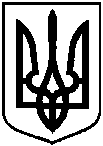 Про відмову товариству                                з обмеженою  відповідальністю  «Оператор газотранспортної системи України» у наданні дозволу на розроблення технічної документації із землеустрою щодо встановлення (відновлення) меж в натурі                             (на місцевості) на земельні ділянки в межах м. Суми